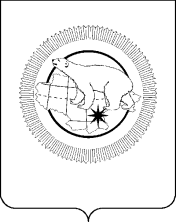 РОССИЙСКАЯ ФЕДЕРАЦИЯЧУКОТСКИЙ АВТОНОМНЫЙ ОКРУГСовет депутатов муниципального образования Чукотский муниципальный район(VI сессия V созыва)РЕШЕНИЕот «25» октября 2012 года  №  26В соответствии с Трудовым Кодексом Российской Федерации, с целью приведения в соответствие с действующим законодательством, а также уточнением отдельных условий оплаты труда работников учреждений культуры  и искусства Чукотского муниципального района 	Совет депутатов Чукотского муниципального района РЕШИЛ:Внести в Решение Совета депутатов Чукотского муниципального района от 27 ноября 2009 года №112 «О системе оплаты труда работников муниципальных  учреждений культуры и искусства муниципального образования Чукотский муниципальный район»  следующие изменения:Пункт 1 статьи 1изложить в следующей редакции:	«1.Для работников муниципальных учреждений культуры и искусства Чукотского муниципального района (далее - учреждения культуры и искусства) устанавливается отраслевая система оплаты труда, предусматривающая:- оклады работников учреждений культуры и искусства, общеотраслевых должностей служащих и профессий рабочих по профессиональным квалификационным группам;- оклады работников учреждений культуры по профессиональным квалификационным группам общеотраслевых должностей руководителей, специалистов  и служащих;- оклады  работников учреждений культуры и искусства  не включенных в профессиональные квалификационные группы;-  должностные оклады руководителей учреждений культуры и искусства, их заместителей;- оклады отдельных категорий работников муниципальных учреждений культуры и искусства, осуществляющих профессиональную деятельность по общеотраслевым и отдельным отраслевым профессиям рабочих, замещающих общеотраслевые  должности руководителей,  специалистов и других служащих, а также отдельные отраслевые должности., замещение которых не требует специального профессионального образования, дифференцированные по группам должностей и профессий работников учреждений культуры ( далее – отдельные категории работников культуры);-компенсационную выплату в виде доплаты до величины 5000 ( пять тысяч) рублей  к окладу;- иные компенсационные и стимулирующие выплаты.»	2)  Статью 3 изложить в следующей редакции:«Порядок формирования и использования фонда оплаты труда работников учреждений  культуры, в том числе установление окладов работников по профессиональным  квалификационным группам, окладов работников, не включенных в профессиональные квалификационные группы, окладов отдельных категория работников учреждений культуры дифференцированных по группам должностей и профессий работников учреждении й культуры, порядок определения размера компенсационной выплаты в виде доплаты к окладу до величины оклада 5000 ( пять) тысяч рублей ,виды и  порядок  установления иных компенсационных  и стимулирующих выплат, определяются Положением об отраслевой системе оплаты труда, у3тверждаемым   нормативным правовым актом Администрации Чукотского муниципального района.»	3) Изложить приложение к Решению в следующей редакции :«Приложениек Решению Совета депутатов Чукотскогомуниципального района «Об оплате трудаработников муниципальных учрежденийкультуры и искусства муниципального образования Чукотский   муниципальный район»1.Структура  фонда оплаты труда работников учреждений культуры и искусства муниципального образования Чукотский  муниципальный район по отраслевой системе оплаты труда1. Фонд оплаты труда работников учреждений культуры и искусства  состоит из основного и дополнительного фондов.2. Основной фонд состоит из:окладов работников по профессиональным квалификационным группам;окладов работников, не включенных в профессиональные квалификационные группы;должностных окладов руководителя и его заместителей;компенсационная выплата в виде доплаты до величины 5000 ( пять тысяч ) рублей) к окладу;стимулирующих выплат, устанавливаемых к окладам работников по профессиональным квалификационным группам:3. Дополнительный фонд состоит из:Структура фонда оплаты труда отдельных категорий работников учреждений культуры и искусства муниципального образования Чукотский муниципальный район по отраслевой системе оплаты трудаФонда оплаты труда отдельных категорий работников учреждений культуры и искусства состоит из основного и дополнительных фондов.Основной фонд состоит из:	- окладов отдельных категорий работников, дифференцированных по группам должностей и профессий работников отраслевой системы оплаты труда;	- выплат компенсационного характера:	- компенсационной выплаты в виде доплаты до величины 5000 (пять тысяч) рублей к окладу;	- дополнительный фонд состоит из фонда компенсационных и стимулирующих выплат в размере 10% от оклада».4.Настоящее Решение  вступает в силу с 1 января 2013 года.Председатель Совета депутатов                                             Л. М. Калашникова «    » __________  2012 годаГлава муниципального образованияЧукотский муниципальный район                                                М. А.ЗеленскийО внесении изменений в Решение Совета депутатов Чукотского муниципального района от 27 ноября 2009 года №112 «О системе оплаты труда работников муниципальных  учреждений культуры и искусства муниципального образования Чукотский муниципальный район»N  
п/пНаименование коэффициентаРазмер1231.Коэффициент по учреждению в сельской местности 0,25N  
п/пНаименованиеРазмерРазмер12331. Муниципальное  учреждения культуры «Централизованная библиотечная система Чукотского муниципального района»Муниципальное  учреждения культуры «Централизованная библиотечная система Чукотского муниципального района»Муниципальное  учреждения культуры «Централизованная библиотечная система Чукотского муниципального района»1.1.Надбавка за выслугу лет Надбавка за выслугу лет 3 оклада работников по          
профессиональным квалификационным     
группам, оклада работников, не       включенных в профессиональные         квалификационные группы, должностных  оклада руководителя, в год12231.2.Фонд компенсационных и стимулирующих выплат2 оклада работников по          
профессиональным квалификационным     
группам, окладов работников, не       включенных в профессиональные         квалификационные группы, должностных  окладов руководителя, его заместителей, в год2 оклада работников по          
профессиональным квалификационным     
группам, окладов работников, не       включенных в профессиональные         квалификационные группы, должностных  окладов руководителя, его заместителей, в год2.Муниципальное  учреждения культуры «Центр культуры муниципального образования Чукотский муниципальный район»Муниципальное  учреждения культуры «Центр культуры муниципального образования Чукотский муниципальный район»Муниципальное  учреждения культуры «Центр культуры муниципального образования Чукотский муниципальный район»2.1.Фонд компенсационных и стимулирующих выплат5 окладов работников по        профессиональным квалификационным     
группам, должностных  окладов руководителя, его заместителей , в год5 окладов работников по        профессиональным квалификационным     
группам, должностных  окладов руководителя, его заместителей , в год3.Муниципальное  учреждения культуры «Краеведческий музей муниципального образования Чукотский муниципальный район»Муниципальное  учреждения культуры «Краеведческий музей муниципального образования Чукотский муниципальный район»Муниципальное  учреждения культуры «Краеведческий музей муниципального образования Чукотский муниципальный район»3.1.Фонд компенсационных и стимулирующих выплат5 окладов работников по          
профессиональным квалификационным     
группам, должностных  окладов руководителя, в год5 окладов работников по          
профессиональным квалификационным     
группам, должностных  окладов руководителя, в годN  
п/пНаименованиеРазмер1231Доплата за работу с тяжелыми и вредными условиями труда (машинист ( кочегар) котельной, уборщик производственных и служебных помещений)12%2Доплата за работу в ночное время (машинист (кочегар) котельной, сторож (вахтер))20%